		Media Contact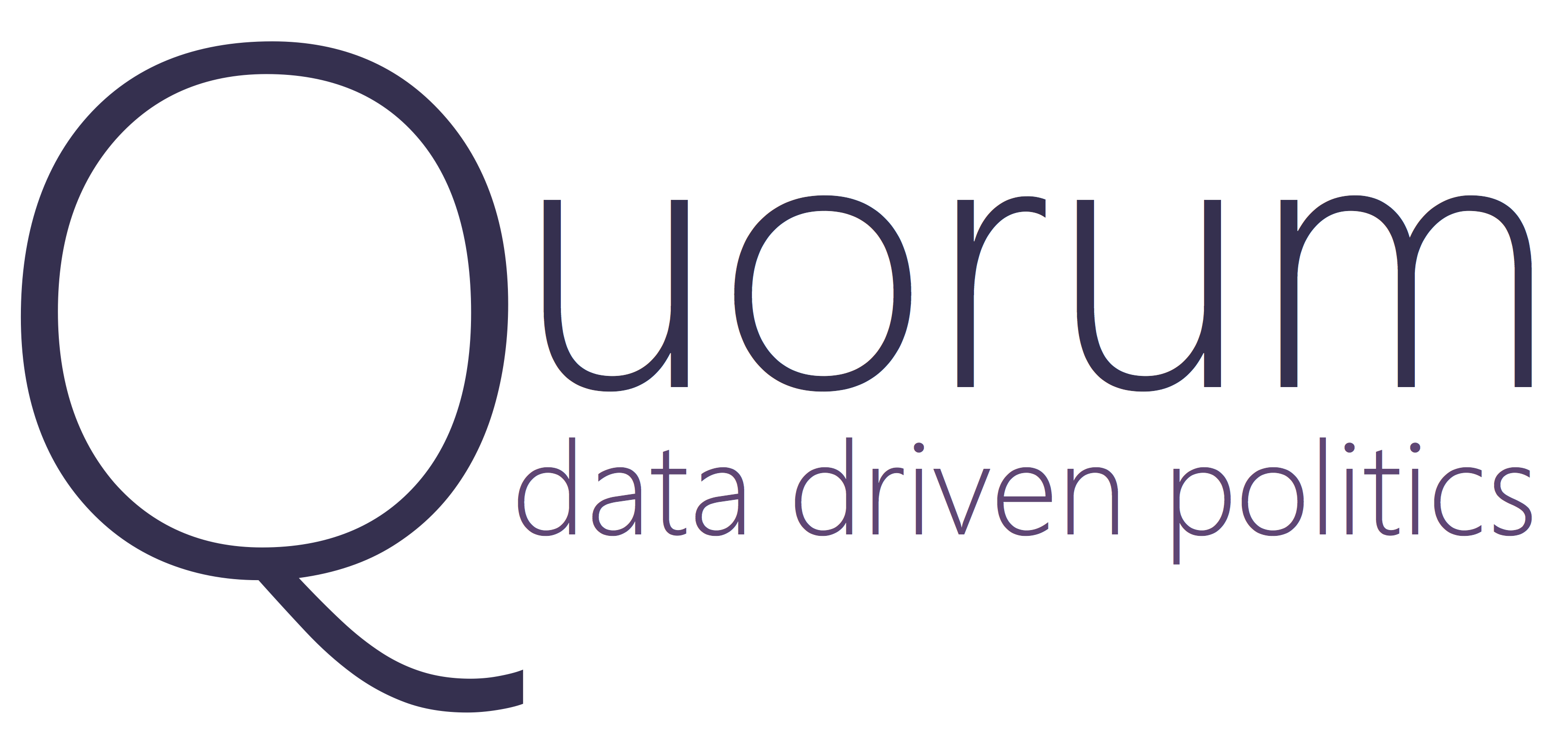 Al	Alex Wirth | Cofounder	alex@quorum.us | 505-231-7733Quorum Adds Congressional Contact Information To Legislative Strategy PlatformWashington DC, March 19th, 2015: Today Quorum Analytics Inc. announced a new partnership with KnowWho Inc. that adds congressional contact information, qualitative biographical information, and congressional caucus information to Quorum, Washington’s next generation legislative strategy platform. “Legislative professionals across Washington are looking for one comprehensive solution for their legislative research. Our new partnership with KnowWho Inc. ensures that our users have all the information they need to implement their data-driven legislative strategies through one easy-to-use tool,” said Quorum’s cofounder Jonathan Marks. The KnowWho data supplements over 800 million data points on Quorum about every Member, bill, vote, committee, issue area, and congressional district.“KnowWho’s team of 35 editor’s has worked hard over the last two decades to collect  and maintain an accurate and up-to-date database of congressional contact information that has been trusted by thousands across the country and in Washington, DC. We are excited that Quorum’s users will now have  access to this valuable information,” said Bruce B. Brownson, President and Founder of KnowWho, Inc.Holland and Knight, Peck Madigan Jones, Nelson Mullins, The Glover Park Group, The United Nations Foundation, The First Focus Campaign for Children and three Fortune 100 companies, among others, all currently use Quorum to design data-driven legislative strategies. ###About QuorumQuorum is an online legislative strategy platform that provides unique quantitative insights into the U.S. Congress. Featuring interactive visualizations and up-to-date statistics for every Member, bill, vote, committee, issue area, and congressional district, Quorum is changing the way people see, explain, and influence the legislative process.More information about Quorum and Quorum Analytics Inc. can be found at www.quorum.us. 